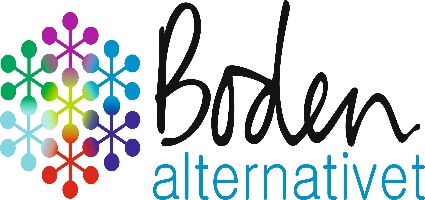 Interpellation till samhällsbyggnadsnämndens ordförande, Lena GoldkuhlUnder ganska många år har diskussioner förts om hur och var kommunen ska bygga upp och anordna laddinfrastruktur med anledning av utvecklingen av fler elbilar i vårt samhälle.I den strategiska planen anges några övergripande målsättningar inom detta område:I Bodens kommun är vi nationellt ledande vad gäller att minska klimatpåverkan och öka energieffektiviteten i enlighet med de nationella klimat- och energimålen (Klimat)I hela Bodens kommun finns en robust och hållbar infrastruktur som stödjer en positiv samhällsutveckling och den gröna omställningenVidare framgår det i ägardirektiven till Bodens Energi AB att:Bolaget ska bidra med sin kompetens till utredning av tillgången till laddstationer för eldrivna fordon.Utvecklingen går i snabb takt och antalet elbilar ökar stadigt men hänger kommunen med i den utvecklingen. I de verksamhetsplaner som nyligen delgavs fullmäktige kan vi inte se några tydliga framgångsfaktorer omkring detta.Mina frågor till samhällsbyggnadsnämndens ordförande blir därför: Hur många offentliga ”laddplatser” har iordningställts i kommunens centralort resp. i de huvudnoder som pekats ut i översiktsplanen?Har någon plan för utbyggnad av offentliga ”laddplatser” upprättats?Boden 2023-03-29Anders Pettersson	Bodenalternativet